2021—2022部编版道德与法治九年级上册期末练习一、单项选择题当前，独一无二的“刷脸”时代已经到来：刷脸取款、刷脸支付、刷脸进站、刷脸登录、中国的刷脸技术已经成为全球生物信息识别技术的引领者，技术最强。这说明（）①科技改变生活，创新引领未来②中国在科学技术领域正全方位引领世界潮流，已成为世界科技强国③我国实施科教兴国战略，在一些重要科技领域走在了世界前列④科学技术是第一生产力，日益渗透到经济和社会生活的各个领域A. ①②③④	B. ①③④	C. ①②④	D. ②③④为满足社会对测温仪器的需求，我国科技企业相继开发了5G测温仪和测温机器人。广州某公司成功研发一款无接触、可多人同时测温的手环，该产品可以精确对10米范围内多个行动中人员同时进行有效测温。这说明了（）①一个民族创新能力的提高离不开创新人才的培养②创新是一个民族进步的灵魂，创新让生活更美好③创新已成为世界各国发展战略的重心④企业是社会创新的重要力量A. ①②	B. ①③	C. ②④	D. ③④改革只有进行时，没有完成时。这是因为（）①我国过去40多年的快速发展靠的是改革开放，未来发展也必须坚定不移地依靠改革开放②我国转变经济发展方式，推动经济健康发展必须依靠改革开放③进入新时代，应对重大挑战、抵御重大风险、克服重大阻力、解决重大矛盾，进行新的伟大斗争，必须将改革进行到底④改革开放是当代中国最鲜明的特色。改革开放是强国之路，是决定当代中国命运的关键抉择A. ①②③	B. ①②④	C. ①③④	D. ①②③④实现大众创业、万众创新的蓝图（）①每个人都要抓住时代赋予的创造机遇，在创新中实现自我价值②企业要提升创新能力，自强奋斗，敢于突破③要鼓励大众采取一切方式和途径进行创新创业④要弘扬创新精神，营造“大众创业、万众创新”的氛围A. ①②③④	B. ①②④	C. ①③④	D. ②③④2020年6月23日，随着北斗三号最后一颗全球组网卫星顺利进入预定轨道，北斗全球卫星导航系统星座部署完成，中国“星”迎来历史性一刻。据悉，北斗系统是中国自主建设、独立运行的全球卫星导航系统，可在全球范围为各类用户提供高精度、高可靠的定位、导航、授时服务。这说明（）①我国把创新作为解决我国一切问题的关键②我国在尖端技术的掌握和创新方面，一些重要领域走在世界前列③我国落实科教兴国、人才强国战略和创新驱动发展战略   ④我国创新能力增强，已建成创新强国A. ①②	B. ①④	C. ②③	D. ③④当代中国出现了新的四大发明：“网购”、“高铁”、“支付宝”、“共享单车”，这些都是我国科技创新、经济社会发展的典范。这说明（　　）
①创新改变了我们的生活方式
②创新推动社会的进步
③我国科技创新能力整体上居于世界前列
④我国正在加快建设创新型国家A. ①②③	B. ②③④	C. ①③④	D. ①②④中央纪委监察部网站（现中央纪委国家监委网站）开通纠正“四风”（形式主义、官僚主义、享乐主义和奢靡之风）监督举报直通车，引导网友积极举报各种公款吃喝、公款旅游等“四风”问题。这一做法（）①扩大了我国公民的政治经济权利②有利于政府依法行政，实现国家长治久安③有利于提高我国公民的民主监督意识④有利于国家机关及其工作人员勤政廉洁A. ①②③	B. ①②④	C. ①③④	D. ②③④对下图《民主面面观》，认识正确的有（）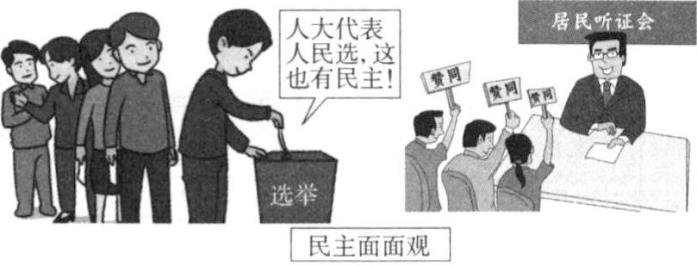 ①听证会体现公民通过专家咨询制度参与民主决策②有事好商量，众人的事情由众人商量，是人民民主的真谛③公民广泛参与民主决策，有利于集中民智，促进决策的科学化④我国发展选举民主，保障公民通过选举，直接行使管理国家的权力A. ①②	B. ②③	C. ③④	D. ①④厉行法治实施有赖于每个公民的积极参与。以下公民的做法不符合这一要求的是（）①某休闲农庄老板小顾从来不申报纳税②北京一男子吕某在网上发帖诋毁救火英雄③中学生小军发现有可疑航测器，及时向有关部门报告④“网红”主播在某电商平台直播间销售假冒品牌服饰A. ①②③	B. ①③④	C. ①②④	D. ②③④“治民无常，唯法为治”出自《韩非子·心度》。这两句大意是：管理百姓没有固定不变的方法，只有实行法治才能够把百姓管理好。这意味着建设法治中国（）①要求实行良法善治②要坚持党的领导、人民当家作主、依法治国有机统一③要做到科学立法，使每一部法律法规都得到严格执行④要做到公正司法，使每一个司法案件都体现公平正义A. ①②③	B. ①②④	C. ②③④	D. ①③④高空抛物，高铁“霸座”，遛犬不牵引，随地吐痰，公共场所大声接打电话、违规吸烟、赤胸裸背……一些道德失范现象引发了社会上关于国人文明素质的讨论。解决上述问题应该（）①用刑法加以惩戒②只需要发挥道德的教化作用③坚持法律与道德相辅相成，法治与德治相得益彰④既要发挥法律的规范作用，又要重视道德的教化作用A. ①②	B. ①③	C. ②③	D. ③④小明平时学习很注重易错易混知识的整理、归纳。下列不正确的一组是（）A. 
B. 
C. 
D. 习近平在党的十九大报告中指出，中国特色社会主义文化，源自于中华民族五千多年文明历史所孕育的中华优秀传统文化，熔铸于党领导人民在革命、建设、改革中创造的革命文化和社会主义先进文化，植根于中国特色社会主义伟大实践。这说明（　　）
①中华传统文化源远流长，积淀了中华民族最深沉的精神追求
②中华传统文化是中华民族生生不息、繁荣发展的精神源泉
③中华传统文化传承了中华民族的精神血脉，已经成为中华民族的精神根基
④我们要自觉地继承和弘扬中华优秀传统文化A. ①②③	B. ②③④	C. ①③④	D. ①②③④“碧峰千点数帆轻——轻帆数点千峰碧”。回文诗是中国古典诗歌中的独特题材，是世界上现存的五千多种语言中仅有汉字能做到的独一无二的美，历经千年历史依然熠熠生辉。这表明中华文化（）①源远流长、博大精深②虽历经沧桑而能薪火相传③是全世界最优秀的文化④在现代生活中没有实用价值A. ①②	B. ①④	C. ②③	D. ③④下图是“德”字从甲骨文到现代汉字的演变。双立人表示“德”不只事关个人，“皿”指人的上半身，说明“德”存于人的心灵之内。这说明（）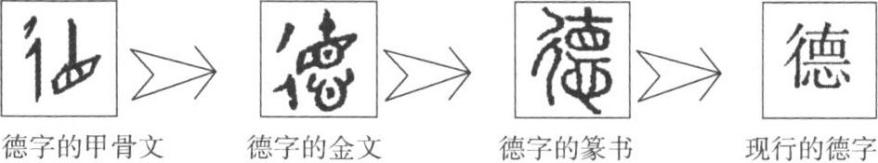 ①要实现传统文化的创新性发展②中华文化博大精深、源远流长③要努力养成亲社会行为④友善是公民应有的价值准则A. ①②③	B. ①③④	C. ①②④	D. ②③④2020年8月19日是我国第三个“中国医师节”，其主题为“弘扬抗疫精神，护佑人民健康”；“雄赳赳，气昂昂，跨过鸭绿江；保和平，卫祖国，就是保家乡”，70年前的旋律犹然在耳。无论是抗疫精神还是抗美援朝精神都（）①丰富了中华民族精神的内涵②是发展市场经济、实现强国富民的基本保障③是中国精神的生动体现④是激励中华儿女实现中国梦的精神动力⑤可以激发人们的民族自信心和自豪感，坚定文化自信A. ①②⑤	B. ②③④	C. ①③④⑤	D. ①④⑤如图漫画表明（　　）

①我国的生态环境已经恶化
②我国面临资源短缺的形势
③我国的环境形势不容乐观
④坚持绿色发展是必然选择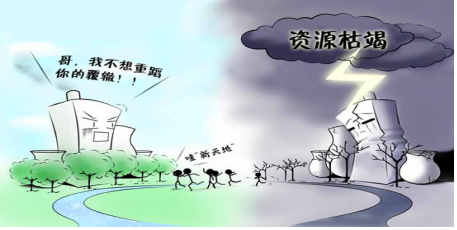 A. ①②③	B. ①②④	C. ①③④	D. ②③④新华社在2020年新年献词中指出：实现我们的梦想，每一个中国人都是主角。中国梦归根到底是人民的梦，中国人民有多拼，中国梦就有多美……人人为祖国尽力，个个为责任担当，把追求美好生活的个人梦、家庭梦融入国家梦、民族梦，新时代的大舞台上必将绽放更多更加精彩的中国故事。这说明中国梦的实现需要我们（）①凝聚全国人民大团结的力量②对国家有认同、对发展有信心③把个人梦与中国梦、民族梦紧密结合在一起④树立全球观念，主导世界潮流A. ②③④	B. ①②④	C. ①②③	D. ①③④国家主席习近平2021年1月27日下午在北京以视频连线的方式听取了香港特别行政区行政长官林郑月娥2020年度的述职报告。习近平强调，香港由乱及治的重大转折，再次昭示了一个深刻道理，那就是要确保“一国两制”实践行稳致远。确保“一国两制”实践行稳致远需要（）①全面准确贯彻“一国两制”、“港人治港”、“澳人治澳”、高度自治的方针②健全中央依照宪法和基本法对特别行政区行使全面管治权的制度，坚定维护国家主权、安全、发展利益③完善特别行政区同宪法和基本法实施相关的制度和机制④坚决防范和遏制外部势力干预港澳事务和进行分裂、颠覆、渗透、破坏活动A. ①②③	B. ①②④	C. ①②③④	D. ②③④处理好民族问题、做好民族工作，是关系祖国统一和边疆巩固的大事，是关系民族团结和社会稳定的大事，是关系国家长治久安和中华民族繁荣昌盛的大事。支持民族地区加快经济社会发展，是中央的项基本方针。加快民族地区经济社会发展需要（　　）
①坚持和完善民族区域自治制度的根本政治制度
②维续深化平等团结互助和谐的新型民族关系
③国家进一步加大对欠发达民族地区的扶贫支持力度
④国家支持民族地区发展教育实施积极的就业政策A. ①②③	B. ②③④	C. ①②④	D. ①③④二、分析说明题阅读材料，回答下列问题。材料一  近年来，中国科技创新成果呈井喷式增长，成就举世瞩目：具有完全自主知识产权的中国标准动车组“复兴号”在京沪高铁两端的北京南站和上海虹桥站双向首发，“墨子号”量子科学实验卫星抢占量子科技创新制高点，“深海勇士号”载人潜水器海试成功……中国的科技自信一次次被点燃！材料二  国务院总理李克强在达沃斯论坛开幕式上发表特别致辞时强调，近年来，中国深入实施创新驱动发展战略，广泛开展大众创业、万众创新，厚植社会创业创新沃土，取得了超出预期的效果。（1）如今的中国，在某些科技领域已经成为世界的“领跑者”，但在部分领域仍是“跟跑者”。这反映了我国科技怎样的现状？（2）中国为什么要深入实施创新驱动发展战略？（3）作为中学生，我们应该如何为建设创新型国家作贡献？（写出三点即可）






文明嘉兴，法治护航。阅读材料，回答问题。       2020年1月1日，广受好评的《嘉兴市文明行为促进条例》正式施行。该条例在制定过程中，市人大曾在网上公布草案，向社会公开征求意见，在研究市民意见建议基础上，对草案进行了修改完善。2019年8月，市人大常委会审议通过了这一条例，一部高质量的地方性法规诞生。现在，政府有关部门除了依照条例严格执法，还积极宣传条例，发动群众参与文明建设，引导市民在共建共治中增强文明观念、培育文明行为、共享文明成果。（1）指出材料主要彰显了我国哪一政治制度的优势。（2）结合材料，说明嘉兴是如何做到“良法善治”的。（3）有同学读了上述材料后感慨：“社会治理中道德不可靠，法律才管用。”请你对此观点进行评析。（要求观点正确，层次清晰，逻辑严密）






材料一   实现我们的发展目标，不仅要在物质上强大起来，而且要在精神上强大起来。2020年11月24日，全国劳动模范和先进工作者表彰大会在北京召开。在此次大会上，习近平总书记精辟概括了劳模精神、劳动精神、工匠精神的深刻内涵，强调要大力弘扬劳模精神、劳动精神、工匠精神。材料二   从李子柒到阿木爷爷，从中国田园生活到传统工匠技艺，越来越多中国故事的讲述者能够成功走向世界，凭借的就是一份专注和匠心。他们或许并不理解什么是工匠精神，但对传统手艺的坚守，对每一件作品的尽心尽力，对每一个制作环节的严苛追求，恰恰又是对匠人匠心的最好诠释。阅读上述材料，回答以下问题：（1）进入新时代，我们为什么要大力弘扬劳模精神、劳动精神和工匠精神？（至少三方面）（2）从李子柒到阿木爷爷，他们成功背后凭借的不仅仅是精益求精的工匠精神，更是扎根在内心深处的文化自信。请谈谈他们的成功经历对于我们坚定文化自信有哪些重要启发。（两条即可）






阅读材料，回答下列问题。材料一  在中国近代化探索历程中，经历过洋务派的“自强求富梦”、维新派的“君主立宪梦”、资产阶级革命派的“共和梦”，但都没有完成民族独立、民族复兴的历史使命，探索之路任重道远。1921年，中国共产党诞生，中国革命面貌从此焕然一新……经过艰难抉择，中国共产党终于找到了一条正确的革命道路，使中国逐步走向民族独立和人民解放。改革开放以来，中国共产党领导全国人民团结一心、艰苦奋斗，开创了一条走向民富国强的道路。材料二  千百年来，中华民族夙兴夜寐，执着地追求实现小康、过幸福生活的社会梦想。现在，我们比历史上任何时期都更接近中华民族最伟大的梦想，比历史上任何时期都更有信心、有能力实现这个梦想。（1）材料二中，“中华民族最伟大的梦想”是指什么？（2）结合中国近代化探索历程，在失败与成功的鲜明对比中，请你谈谈我们应如何实现这个梦想。（3）任何梦想的实现都会遇到阻力，实现最伟大的梦想需要贯彻“创新、协调、绿色、开放、共享”五大发展理念。请结合实际，谈谈五大发展理念中哪一理念的贯彻可能是实现中国梦的最大阻力，并简要说明其原因。（4）有人说“中国梦的实现是国家的事，与个人无关”，请对该观点加以评析。






答案和解析1.【答案】B
【解析】【分析】
此题考查对科技创新的认识，考查学生运用知识分析问题的能力。解答此题要准确理解题意，结合教材相关知识确定答案。
【解答】
刷脸技术应用广泛，我国的刷脸技术已经成为全球生物信息识别技术的引领者，技术最强，这说明科技改变生活，创新引领未来，我国实施科教兴国战略，在一些重要科技领域走在了世界前列，科学技术是第一生产力，日益渗透到经济和社会生活的各个领域，故①③④正确；我国科技发展水平总体不高，建成世界科技强国还需要付出艰苦的努力，故②错误。
​​​​​​​故选B。  2.【答案】C
【解析】广州某公司成功研发一款无接触、可多人同时测温的手环体现了④观点。该产品可以精确对10米范围内多个行动中人员同时进行有效测温体现了②观点。①观点正确但与题意不符。创新已成为世界主要国家发展战略的重心，③错误。故选C。
3.【答案】D
【解析】本题考查改革没有完成时的原因。①②③④均正确，故选D。
4.【答案】B
【解析】实现大众创业、万众创新的蓝图要通过诚实劳动和合法经营，③错误。①②④有助于实现大众创业、万众创新的蓝图。故选B。
5.【答案】C
【解析】【分析】
此题考查对我国发展成就的认识，考查理解与分析能力。解答此题需认真阅读题干和选项，从中提取有效信息，与教材相关知识点相结合，确定答案。
【解答】
根据所学，题文反映了我国科技发展的成就，这说明我国在尖端技术的掌握和创新方面，一些重要领域走在世界前列；我国落实科教兴国、人才强国战略和创新驱动发展战略。②③正确；发展是解决我国一切问题的关键，①错误；我国创新能力增强，但还未成为创新强国，④错误。
故选C。  6.【答案】D
【解析】【分析】
此题考查对创新的认识，考查学生运用所学知识分析问题的能力。解答此题需要认真阅读题干和选项，结合所学知识做出正确的选择。
【解析】
分析材料可知，“中国新四大发明”是我国科技创新的成就，表明我国实施创新驱动发展战略，建设创新型国家，创新成果不断涌现，科技给人民的生活带来巨大变化，创新改变了我们的生活方式，创新推动社会的进步，①②④符合题意；我国科技创新能力整体上比较低，③说法错误，排除。
故选D。  7.【答案】D
【解析】本题考查依法行政、民主监督。中央纪委监察部网站（现中央纪委国家监委网站）开通纠正“四风”监督举报直通车，引导网友积极举报各种公款吃喝、公款旅游等“四风”问题。这一做法有利于政府依法行政，实现国家长治久安，有利于提高公民的民主监督意识，有利于国家机关及其工作人员勤政廉洁，②③④正确；①说法错误。故选D。
8.【答案】B
【解析】听证会体现了公民通过社会听证制度参与民主决策，①错误。②是人民民主的真谛，③是民主决策的作用，均是对题干信息的正确认识。我国发展选举民主，保障公民通过选举，直接或间接行使管理国家的权力，④错误。故选B。
9.【答案】C
【解析】本题考查厉行法治的要求。不申报纳税是没有履行依法纳税义务的表现；网络发帖诋毁救火英雄，侵犯了救火英雄的名誉权，是违法行为；销售假冒伪劣产品是违法行为。①②④都不符合厉行法治的要求。小军的做法履行了维护国家安全的义务，③符合厉行法治的要求。故选C。
10.【答案】B
【解析】本题考查法治。材料体现了建设法治中国，需要做到科学立法、严格执法、公正司法、全民守法，使每一部法律法规都得到严格执行，每一个司法案件都体现公平正义，要坚持党的领导、人民当家作主、依法治国有机统一，①②④正确；要做到严格执法，使每一部法律法规都得到严格执行，③错误。故选B。
11.【答案】D
【解析】本题考查德治与法治。解决题干中提到的道德失范问题既要发挥法律的规范作用，又要重视道德的教化作用，因为法律与道德关系密切，二者相辅相成，法治与德治相得益彰，③④正确；犯罪行为要用刑法惩戒，材料中行为未转化为犯罪行为，①错误；解决材料中的问题既需要德治也需要法治，②错误。故选D。
12.【答案】C
【解析】2002年，党的十六大提出“实行依法治国和以德治国相结合”，依法治国被写入党章，所以时间是在2002年，C错误。A、B、D观点正确。本题为逆向选择题，故选C。
13.【答案】D
【解析】题干中的材料说明了中华文化历史悠久、源远流长、博大精深。中华文化的力量集中表现在中华民族精神的力量，中华民族精神深深地根植于绵延数千年的中华文化之中。中华文化是中华民族精神的根，中华民族精神是中华文化的魂。我们要自觉地继承和弘扬中华优秀传统文化。因此选项①②③④正确。 
故选：D。
本题考查中华民族文化。中华文化历史悠久、源远流长、博大精深。独具特色的语言文字，浩如烟海的文化典籍，名扬世界的科技工艺，异彩纷呈的文学艺术，充满智慧的中国哲学，完备而深刻的道德伦理等，共同组成了博大精深的中华文化。
仔细审题，理解题干的含义，结合选项与题干的关系，紧密联系生活实际即可解答。
14.【答案】A
【解析】回文诗历经千年历史依然熠熠生辉，这体现了①②观点。世界各国、各民族文化有差异，但无高低之分，③错误。④是对中华文化的错误认识。故选A。
15.【答案】D
【解析】 从“德”字从甲骨文到现代汉字的演变可以看出中华文化的特点是源远流长、博大精深；“德”存于人的心灵之内，体现了要关爱他人，努力养成亲社会行为；友善是公民应有的价值准则，②③④说法正确。①说法不符合题意。故选D。
16.【答案】C
【解析】无论是抗疫精神还是抗美援朝精神都是民族精神在不同时期的丰富和发展，是中国精神的生动体现，①③正确；④⑤是抗疫精神和抗美援朝精神的作用和价值。法治是发展市场经济、实现强国富民的基本保障，②错误。故选C。
17.【答案】D
【解析】观察漫画可知，漫画寓意是我国面临着严峻的环境资源形势，制约着人类的可持续发展，必须要坚持走绿色发展道路。②③④说法正确，符合题意。①说法错误，我国生态环境形势严峻，但是尚未恶化。 
故选：D。
本题考查学生对保护环境、节约资源的认识和理解。人口的剧增、资源的短缺、环境的恶化、生态的危机等一系列的世界性问题，已经影响到我们和子孙后代的生存。面对人口、资源、环境方面的国情，在社会主义现代化的全过程中必须坚持保护环境、节约资源的基本国策，实施可持续发展战略。
解题的关键是读懂漫画，明确漫画的寓意。
18.【答案】C
【解析】本题考查实现中国梦。实现中国梦需要我们把个人梦与中国梦、民族梦紧密结合在一起，凝聚全国人民大团结的力量，对国家有认同、对发展有信心，①②③正确；主导世界潮流说法错误，④排除。故选C。
19.【答案】C
【解析】本题考查保持香港、澳门长期繁荣稳定，确保“一国两制”实践行稳致远的要求。①②③④都符合题意，故选C。
20.【答案】B
【解析】做好民族工作，我国要坚持处理民族关系的基本原则即坚持各民族平等、团结、共同繁荣，深化平等团结互助和谐的新型民族关系，国家进一步加大对欠发达民族地区的扶贫支持力度，国家支持民族地区发展教育实施积极的就业政策，增强对中华民族的认同感，故②③④分析正确；坚持和完善民族区域自治制度的基本政治制度，故①说法错误。 
故选：B。
本题考查我国的民族关系等知识点。我国新型的民族关系是平等、团结、互助、和谐。我国处理民族关系的基本原则是民族平等、民族团结、各民族共同繁荣。
解答本题要正确理解题意，明确其考查了维护民族关系、民族原则、民族制度等知识，在此基础上，结合分析各个选项，得出符合要求的答案。
21.【答案】（1）虽然我国在尖端技术的掌握和创新方面打下了坚实基础，在一些重要领域走在世界前列，但是，从整体上看，我国仍然面临创新能力不强、科技发展水平总体不高、科技对经济社会发展的支撑能力不足、科技对经济增长的贡献率远低于发达国家水平等问题。中国科技创新之路任重道远。（2）①创新是引领发展的第一动力。②创新是推动人类社会向前发展的重要力量。③时代发展呼唤创新，创新已成为世界主要国家发展战略的重心。④创新驱动是国家命运所系。⑤创新是改革开放的生命。我国改革开放事业进入攻坚克难的关键时期，更加呼唤改革创新的时代精神。⑥通过创新让广大人民群众更好地分享改革发展成果。⑦提高科技创新能力。科技创新能力已经成为综合国力竞争的决定性因素。（3）①树立崇高远大的理想，自觉肩负起民族振兴的使命。②努力学习科学文化知识，全面提高自身素质，为创新奠定坚实的知识基础。③要敢于创新、善于创新，把创新热情与科学求实的态度结合起来。④敢于质疑，善于观察，勤于思考，勇于向传统挑战。⑤要积极参加各种小发明、小创造活动。⑥珍惜在校学习的机会，掌握科学的学习方法等。【解析】本题考查我国的科技现状、创新强国。第（1）问，“领跑者“反映的是科技成就，“跟跑者”体现的是科技发展存在的差距，科技现状要从两个方面回答，一是成就，二是不足。第（2）问，要结合创新的作用、重要性等角度回答。材料体现了科技创新的重要性，创新是一个民族进步的灵魂，是国家兴旺发达的不竭动力。科技的本质就是创新。要想真正地缩小差距，赶超发达国家，关键是靠创新，科技创新是经济增长的动力。以此角度作答即可。第（3）问具有开放性，可以从树立崇高远大的理想、努力学习科学文化知识、敢于质疑、勇于向传统挑战、珍惜在校学习的机会、掌握科学的学习方法等方面分析作答，言之有理即可。
22.【答案】（1）人民代表大会制度。（2）①良法应反映广大人民群众的意志和利益。市人大广泛征求社会意见，经市人大常委会审议通过此条例，使条例符合嘉兴广大人民群众的意志和利益，受到群众好评。②善治要求法治建立在民主的基础上。条例及其施行使嘉兴市民有更多参与文明建设的机会和权利，在共建共治共享中提升嘉兴杜会文明水平，实现公共利益最大化。（3）该同学的观点具有片面性。社会治理需要法律与道德相辅相成，法治与德治相得益彰。条例及其施行，体现了法治承载道德理念，强化了法律对道德建设的促进作用。显示出法治精神需要道德滋养，强化道德对法治文化的支撑作用。嘉兴文明建设要依靠法律和道德共同发挥作用。【解析】本题考查法治、法治与德治的关系。第（1）问设问比较直接，分析材料写出结论即可。分析可知，材料涉及人民代表大会制度。第（2）问，分析材料信息“一部高质量的地方性法规诞生”说明，良法应反映广大人民群众的意志和利益、善治要求法治建立在民主的基础上。据此回答。第（3）问属于辨析题，解答时注意先辨后析。分析可知，该同学的观点具有片面性。理由联系教材知识点，从法律与道德的关系、嘉兴文明建设要依靠法律和道德共同发挥作用等角度分析即可。
23.【答案】（1）劳模精神、劳动精神和工匠精神是中华民族精神的重要组成部分；伟大的中华民族精神始终是中华民族生生不息、发展壮大的强大精神支柱，是维系我国各族人民世世代代团结奋斗的牢固精神纽带，是激励中华儿女为实现中国梦而奋斗的不竭精神动力。大力弘扬劳模精神、劳动精神和工匠精神，有利于激发中华儿女的劳动热情和勇气；有利于激励中华儿女为实现中华民族的伟大复兴而不懈奋斗；有利于建设创新型国家。（2）增强文化自信，既要夯实优秀传统文化根基，薪火相传，代代守护；又要在日新月异的社会生活中与时俱进，实现创造性转化、创新性发展；还要跨越时空，展示中华文化的独特魅力，在交流互鉴中丰富发展。【解析】第（1）问考查对弘扬劳模精神、劳动精神和工匠精神的必要性的认识和理解。依据教材知识，劳模精神、劳动精神和工匠精神是中华民族精神的重要组成部分；我们弘扬和培育的民族精神具有重要作用，从是中华民族生生不息、发展壮大的强大精神支柱，是维系我国各族人民世世代代团结奋斗的牢固精神纽带，是激励中华儿女为实现中国梦而奋斗的不竭精神动力等方面概括说明。接着，回归题目，从有利于激发中华儿女的劳动热情和勇气；有利于激励中华儿女为实现中华民族的伟大复兴而不懈奋斗；有利于建设创新型国家等角度回答即可。第（2）问考查对如何坚定文化自信的认识和理解。依据教材知识，从既要夯实优秀传统文化根基，薪火相传，代代守护；又要在日新月异的社会生活中与时俱进，实现创造性转化、创新性发展；还要跨越时空，展示中华文化的独特魅力，在交流互鉴中丰富发展等角度进行分析回答。24.【答案】（1）实现中华民族伟大复兴的中国梦。（2）实现中国梦必须坚持党的领导；实现中国梦必须走中国特色社会主义道路，中国特色社会主义道路是实现中华民族伟大复兴的正确道路；实现中国梦必须弘扬中国精神；实现中国梦必须凝聚中国力量。（3）【示例】最大阻力是创新理念的贯彻。原因：我国创新能力不强，科技发展水平总体不高，科技对经济增长的贡献率低（或最大阻力是绿色理念的贯彻。原因：我国环境污染严重，经济发展与资源、环境之间的矛盾日益突出。其他角度言之有理即可得分）（4）该观点错误。中国梦是国家的梦、民族的梦，也是每个中国人的梦，我们要做自信的中国人，共圆中国梦。【解析】本题考查中国梦的内涵、如何实现中国梦、中国梦与个人梦的关系。第（1）问考查中国梦的内容。实现中华民族伟大复兴是近代以来中华民族最伟大的梦想。第（2）问考查实现中国梦的做法。结合教材知识，从党的领导、中国道路、中国精神、中国力量等方面作答即可。第（3）问是开放性试题，言之有理即可。如选择创新，可从我国创新能力不强、科技贡献率低等方面作答。第（4）问首先要明确此观点错误，理由可结合教材知识，从中国梦不仅仅是国家的、民族的梦想，也是每个中国人的梦想等方面作答。
全面依法治国的总目标：建设中国特色社会主义法治体系，建设社会主义法治国家。全面深化改革的总目标：完善和发展中国特色社会主义制度，推进国家治理体系和治理能力现代化。社会主义民主在中国大地真正确立的时间：1956年。中国人民走上探索社会主义法治建设道路的时间：1949年。依法治国被写入党章的时间：1997年。依法治国被写入宪法的时间：1999年。依法治国的核心：依宪治国。依法行政的核心：规范政府的行政权。